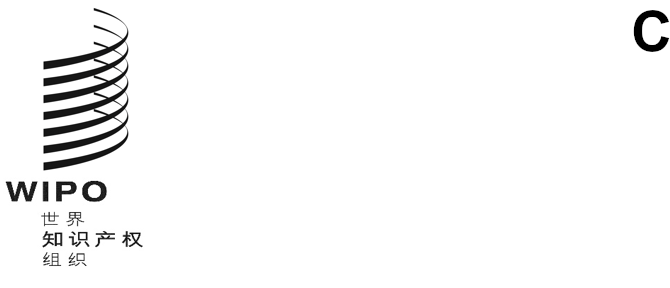 cWS/11/9原文：英文日期：2023年10月5日产权组织标准委员会（CWS）第十一届会议
2023年12月4日至8日，日内瓦关于修订产权组织标准ST.61的提案国际局编拟的文件背　景	产权组织标准委员会（CWS）第八届会议通过了产权组织标准ST.61（见文件CWS/8/24第28段）。该标准提供了可以描述商标申请在注册体系中办理期间法律状态或已注册商标法律状态的标准化模式。	在这届会议上还请各知识产权局提供映射表，说明其现有法律状态事件与产权组织标准ST.61中定义的事件之间的对应关系，以及未来的实施计划（见文件CWS/8/24第30段）。这些映射表已作为《产权组织手册》第7.13.3部分在产权组织网站上公布：https://www.wipo.int/standards/en/‌part_07.html。	对产权组织标准ST.61的更新在第47号任务范畴下进行，任务说明如下：“确保对产权组织标准ST.27、ST.87和ST.61进行必要的修订和更新；编写支持材料以协助这些标准在知识产权界的使用；并支持XML4IP工作队开发用于法律状态事件数据的XML组件。”	自标准委员会上届会议以来，法律状态工作队的优先事项之一就是与XML4IP工作队合作，开发可扩展标记语言（XML）组件，以便依据产权组织标准ST.61捕捉商标法律状态。工作队的工作特别是要审查附件二的内容，其中捕捉了可被记录用于ST.61每个特定类别的补充数据。	两个工作队主管局提名的专家应邀就每个事件类别可能缺失的要素提出建议。这些专家于2023年8月举行了一次在线会议，分析两个工作队提出的意见，并为修订产权组织标准ST.61附件二编写一份提案。对产权组织标准ST.61的拟议修订	法律状态工作队在第47号任务的框架下建议修订产权组织标准ST.61附件二。对产权组织标准ST.61附件二的拟议修订作为本文件附件提供。附件中仅载有ST.61附件二，ST.61正文和其他附件不在此附件中提供。修订内容以跟踪修改的方式突出显示，其中以删除线表示的内容应予删除，以下划线表示的内容应予增加。	产权组织标准ST.61附件二的拟议修正案可总结如下：请标准委员会：注意本文件及其附件的内容；以及审议并批准上文第6和第7段所述并转录于本文件附件的对产权组织标准ST.61的拟议修订。[后接附件]类别事件拟议增加A申请提交商标种类（如集体商标）商标类型（如图形商标）B申请终止法院信息C申请恢复恢复的原因D检索和审查审查类型（如实质性审查）审查报告数据检索报告数据F商标注册商标种类（如集体商标）商标类型（如图形商标）H知识产权失效法院信息L知识产权复审请求请求权利复审的原因R有关方数据变更被转让的商品/服务